Numéros des disciplines : Pistolet 10m : 100					Pistolet Vitesse 10m : 102		Carabine 10m : 104					Arbalète Match 10m : 107		                     Cible Mobile 10m : 109				Cible Mobile Mixte 10m : 110Pistolet Standard 10m : 103 				Arbalète Field 18m : 025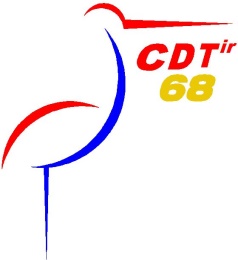 FEUILLE D'ENGAGEMENTS – HIVERFEUILLE D'ENGAGEMENTS – HIVERFEUILLE D'ENGAGEMENTS – HIVERFEUILLE D'ENGAGEMENTS – HIVERFEUILLE D'ENGAGEMENTS – HIVERDEPARTEMENTAUX 68DEPARTEMENTAUX 68DEPARTEMENTAUX 68DEPARTEMENTAUX 68DEPARTEMENTAUX 68DISCIPLINES INDOORDISCIPLINES INDOORDISCIPLINES INDOORDISCIPLINES INDOORDISCIPLINES INDOORSociété de tir :LicenceNom & PrénomDate de
 naissance
(JJ/MM/AAAA)CatégorieCréneau de tir souhaité
Disciplines :
Inscrire le(s) numéro(s) des disciplines dans les cases



Disciplines :
Inscrire le(s) numéro(s) des disciplines dans les cases



Disciplines :
Inscrire le(s) numéro(s) des disciplines dans les cases



Disciplines :
Inscrire le(s) numéro(s) des disciplines dans les cases



Disciplines :
Inscrire le(s) numéro(s) des disciplines dans les cases



Disciplines :
Inscrire le(s) numéro(s) des disciplines dans les cases


